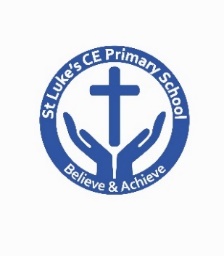 Attendance21-25 JanReception B/bells95.3%Year 1 Willows      97.2%Year 1 Oaks           94.0%Year 2 Elm             90.0%Year 2 Ash             90.7%Year 3 Cedar          98.6%Year 3 Birch           95.0%Year 4 Maple          95.2%Year 5 Pine             94.0%Year 6 Sycamore  89.6%